N  o  r  d  i  s  k  a    R  o  t  a  r  i  a  n  e  r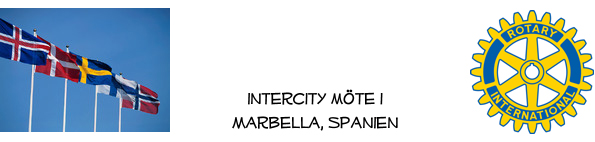 VECKOBREV: ROTARYMÖTE NR 192 DEN 29 NOVEMBER 201918 rotarianer och gäster samlades till en gemytlig och god lunch och lyssnade till ett mycket intressant föredrag. Ilkka Fonsén (med ursprung i Finland och f d yrkesverksam i Sverige och andra länder för Unilever m fl)berättade initierat om svenskt och ryskt inflytande över tillkomsten av det självständiga Finland. Sverige dominerade utvecklingen i över 500 år fram till 1809 varefter Ryssland tog över i ca 100 år. Åren 1917-1920 innebar frigörelse från Ryssland, ett inbördeskrig och slutligen bildandet av republiken Finland. Varken kungar, tsarer eller adelsmän skulle mer styra över landet! Den 6 december firas Självständighetsdagen – bl a av finska föreningar på Costa del Sol.Presidentrådet informerade om att två nya presidenter utsetts för 2020 – de välkända medlemmarna Peter Modeen och Hans-Gunnar Andersson.Mötesdagarna för våren blir fredagarna 7 och 21 februari, 6 och 20 mars, 3 och 17 april.Restaurangchefen Ben avtackades för god service under många år. Han slutar vid årsskiftet för att ta över och driva en egen restaurang.Undertecknad – avgående president – avtackades med varma ord av Ingvar Lindén och med en flaska spännande vin med etiketten MACHOMAN. Jag får fundera över beteckningen ”macho” – innehållet i flaskan eller mottagaren? Mycket trevligt – tack!NÄRVARO 29 NOVEMBER ATT SKICKA TILL HEMMAKLUBBARNAKarsten Bech-Andersen, Gustaf Celsing, Lars Fröstad, Jan-Erik Grönlund, Bo Griwell, Folke Klint, Ingvar Lindén, Peter Modeen, Claes Nyberg, Matti Raikkala, Leif Svensson.Hälsningar och tack för det gångna året! Folke Klint Bilaga: Machovin till avgående president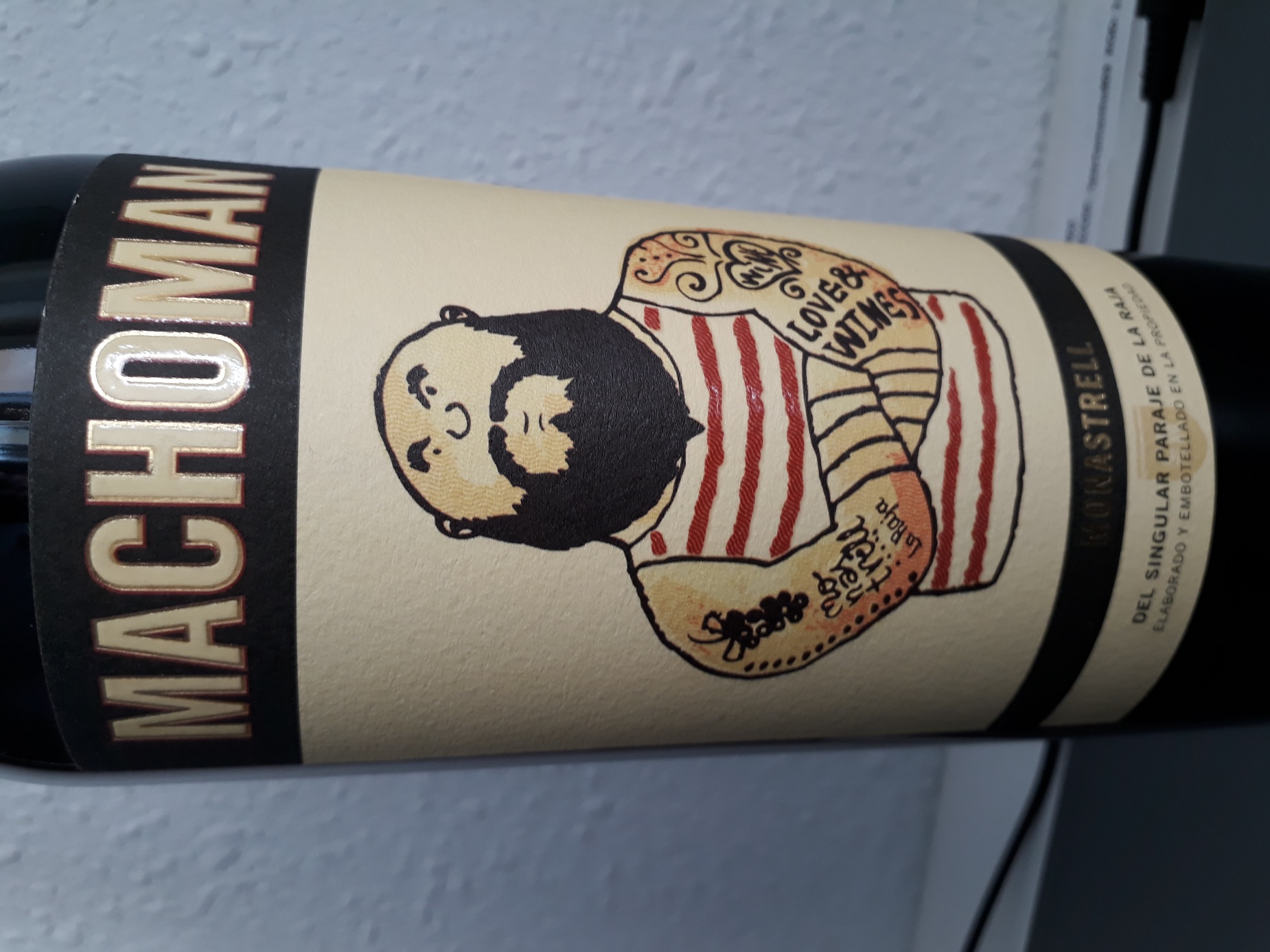 